                                                                                                                                OIB 39244862531   MB 4162692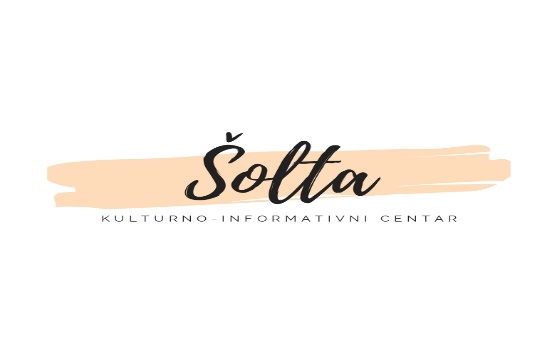 IBAN HR7223600001102398642Kulturno-informativni centar otoka ŠoltePodkuća 8, 21430 Grohotekic.solta@solta.hrFINANCIJSKI PLAN ZA RAZDOBLJE OD 2023. – 2025.OPĆI DIO(NAPOMENA: IZNOSI SU IZRAŽENI U EURIMA)POSEBNI DIOOBRAZLOŽENJE FINANCIJSKOG PLANA ZA 2023.-2025. GODINUUVOD:Kulturno- informativni centar Otoka Šolte osnovan je 17.09.2013. Odlukom općinskog vijeća Općine Šolta („Službeni glasnik Općine Šolta“ br. 11/13), a počeo je sa radom 01.03.2014. godine upisom u Registar korisnika Proračuna.Registrirane djelatnosti:zaštita, očuvanje i promocija materijalne i nematerijalne, povijesne i kulturne baštine na području Općine Šolta i njezino stavljanje u funkciju radi unapređenja ponude kulturnih sadržaja otoka Šolte s ciljem razvoja kulturnog turizmaupravljanje nekretninama i lokalitetima od povijesno-kulturnog značaja na području općine Šolta kao i osmišljavanje programa njihovog oživljavanja i dostupnosti, primjerenoj svrsi kulturne ponude, a u skladu s odgovarajućim mjerama zaštite i važećim propisima RHpromocija izvornog, lokalnog, tradicionalnog i suvremenog stvaralaštva na području svih vidova umjetničkog izričaja, umjetničkog obrta, kućne radinosti i amaterizma, te u tu svrhu organiziranje radionica, likovnih izložbi te glazbeno-scenskih i inih događanja i manifestacija, kako na području Općine Šolta, tako i u ostalim sredinama Splitsko-dalmatinske županije i Republike Hrvatske, kao i njihovo dokumentiranje i arhiviranjeuspostavljanje kulturne suradnje na međunarodnoj razini u svrhu promocije Općine Šolta u inozemstvu, osobito među predstavnicima dijaspore otoka Šolteosmišljavanje, organiziranje i koordinacija kulturnih programa i manifestacijaZAKONSKE I DRUGE PRAVNE OSNOVE:Zakon  o ustanovama („Narodne novine“ br. 76/93, 29/97, 47/99, 35/08 i 127/19)Zakon o upravljanju javnim ustanovama u kulturi („Narodne novine“ br. 96/01 i 98/19)Odluka o osnivanju Kulturno- informativnog centar Otoka Šolte („Službeni glasnik Općine Šolta“ br. 11/13)Statut Kulturno- informativnog centar Otoka Šolte („Službeni glasnik Općine Šolta“ br. 15/13)Upute za izradu financijskog plana za razdoblje od 2022.-2024. g. Klasa: 400-06/21-03/04, Ur.broj: 2181/03-04-21-1 od 20.09.2021.Zakon o proračunu („Narodne novine“ br. 87/08, 136/12, 15/15)Pravilnik o proračunskim klasifikacijama („Narodne novine“ br. 26/10, 120/13 i  1/20)Pravilnik o proračunskom računovodstvu i računskom planu („Narodne novine“ br. 124/14, 115/15, 87/16, 3/18 i 126/19)Zakon o fiskalnoj odgovornosti („Narodne novine“ br. 111/18)ISHODIŠTE I POKAZATELJI NA KOJIMA SE ZASNIVAJU IZRAČUNI I OCJENE POTREBNIH SREDSTAVA ZA PROVEDBU PROGRAMA:Planirano je da će se ostvariti:Iz općinskog proračuna Općine Šolta:2023. god 90.000,00 eura , 2024.god. 100.000,00 eura, 2025.god. 102.000,00 eura Prihodima je predviđeno financiranje:Redovno poslovanje KICOŠ-a: - kroz 2023., 2024. i 2025. godinu ne planira se zapošljavanje novih djelatnika. Rashodi  za redovito poslovanje predviđeni u iznosu od 2023. god 69.000,00 eura , 2024.god. 76.500,00 eura, 2025.god. 79.000,00 eura.Javne potrebe u kulturi: - planira se održavanje postojećih i uvođenje novih kulturnih manifestacija i dizanje postojećih manifestacija na višu razinu.2023. god 21.000,00 eura , 2024.god. 23.500,00 eura, 2025.god. 23.000,00 euraOBRAZLOŽENJE REDOVNOG POSLOVANJA KICOŠ-ARedovno poslovanje uključuje rashode za plaće i ostale rashode za zaposlene koji trenutačno rade u KICOŠ-u (ravnatelj i namještenik za pomoćne poslove) .Materijalni rashodi uključuju rashode za službena putovanja zaposlenika, naknade za prijevoz, uredski materijal (omotnice, toneri, papir, materijal za čišćenje, literatura), sitni inventar, materijal za održavanje računalne opreme, troškove telefona, službenih mobitela, poštarine, autorske honorare, usluge odvjetnika i pravnog savjetovanja, usluge kopiranja i tiskanja, računalne usluge, reprezentacijaFinancijski rashodi odnose se na bankarske usluge i zatezne kamate.Rashodi za nabavu nefinancijske imovine odnosi se na nabavu uredskog namještaja i računalne opreme.OBRAZLOŽENJE JAVNIH POTREBA U KULTURI KICOŠ-aCILJEVI I POKAZATELJI USPJEŠNOSTI PROVEDBE PROGRAMAKulturno-informativni centar otoka Šolte u 2023. godini planira nastaviti sa organizacijom tradicionalnih kulturnih manifestacija.Ukupni troškovi ovog Programa su 21.000,00 EURA, a uključuju rashode za održavanje kulturnih manifestacija među kojima su i :DANI VESNE PARUN Ova tradicionalna najznačajnija književno-kulturna manifestacija na otoku Šolti pokrenuta je u sjećanje na lik i djelo naše čuvene pjesnikinje Vesne Parun koja je za svoje posljednje počivalište odabrala otok Šoltu. Manifestacija je od velikog kulturnog značaja i kao takva prepoznatljiva u čitavoj Hrvatskoj. Ovom manifestacijom također smo povezali i otoke Vesninog djetinjstva pa na događanju sudjeluju i učenici triju otočnih osnovnih škola, uz našu šoltansku. U sklopu ove manifestacije svi naši učenici imaju priliku susresti se uživo sa nekim od gostujućih književnika, najčešće nekog od imena koje imaju u lektiri, što je nezaboravan doživljaj i iskustvo za svakog učenika. Značaj i unaprjeđenje kulturne slike otoka Šolte ovom manifestacijom podigla je Šoltu do jedne kulturološke prepoznatljivosti u čitavoj Lijepoj Našoj.Planirano je za 2023. osim da Dane Vesne Parun, obilježavanje i godišnjice smrti u listopadu, kulturnom manifestacijom koja bi stvarala nove vrijednosti – izdavanje knjiga i povezivanje s drugim književnicima i stručnjacima, edukacija djece i mladih kroz predstave, radionice. Interaktivna manifestacija u čast velike poetese koja je naš otok izabrala za svoju posljednju ovozemaljsku stanicu. Čitajući Vesnine stihove i osvješćujući važnost i ljepotu, počevši od najmlađih do najstarijih, činimo da njihov eho ostane u nama i zauvijek živi, a to činimo na način da kreativno realiziramo manifestacije i publikacije, ovisno o planiranom sadržaju s ciljem razvoja književnog i kulturnog života otoka Šolte.Ovaj poseban mali otok može ponosan je na svoje kulturno bogatstvo i raznolikost, a trebamo činiti sve što možemo kako bismo to očuvali i unaprijedili.Cilj: Razvoj književno-kulturnog života na otoku ŠoltiPUTOVIMA NAIVE – PREMA NASLJEĐU EUGENA BUKTENICE- DANI EUGENA BUKTENICENekoć  likovna kolonija „Eugene tebi u čast“ održavala se na otoku Šolti, uz manje prekide, skoro 3 desetljeća. Prije gotovo nekoliko godina KIC je ponovno pokrenuo ovu manifestaciju uz potporu Općine Šolta prepoznavši ulogu naivnog slikarstva i značaj koji to slikarstvo ima ne samo na našem otoku, već i u čitavom svijetu zahvaljujući svjetski poznatom imenu našeg Eugena Buktenice u čije ime je ova kolonija i pokrenuta.Osim promocije otoka Šolte u likovno-kulturnom smislu, ova tradicionalna kolonija potakla je šoltanske slikare da pokrenu male škole naive za najmlađe kako bi se ova tradicija naivnog slikarstva i dalje nastavila i bila prepoznatljiv kulturno-turistički brend na otoku Šolti. No u suradnji s Likovnom udrugom „Eugen Buktenica – Đenko“ posljednjih godina razvila se i dobila novu dimenziju cijela manifestacija.Nakon višegodišnjih aktivnosti i proširenja programa udruga je u suradnji s Općinom Šolta i KICOŠ-om te regionalnim i državnim ustanovama, institucijama i srodnim udrugama, zakoračila u realizaciju programa Centar dalmatinske naive te program nadilazi okvire djelovanja Udruge i prelazi na razinu lokalne samouprave. Dolazi do spajanja dalmatinske (šoltanske) i podravske (hlebinske) naive, u čemu otok Šolta i ova manifestacija nailazi na veliku potporu Udruge hlebinskih kipara i slikara naive, članova udruga i srodnih društava, građana te obiju lokalnih samouprava, koje su 2019. godine potpisali Povelju o prijateljstvu kako bi osnažile zajedničke težnje i projekte s istim ciljem te unaprijedile suradnju na svim razinama na području lokalne samouprave, a istovremeno potaknule nove zajedničke projekte i programe na nivou regionalne i državne uprave.2020. godine KICOŠ je preuzeo organizaciju manifestacije uz potporu Osnivača i uz suradnju s Udrugom i dalje jer je osnaživanjem manifestacije potrebna i veća financijska potpora te udruženost ljudskih potencijala kako bi se ova manifestacija realizirala.Cilj: Razvoj i jačanje naivnog slikarstva kao kulturno-turističkog brenda na otoku Šolti3. ORGANIZIRANJE KULTURNIH MANIFESTACIJA (proljeće/jesen s naglaskom na ljetne manifestacije)Ovaj program uključuje troškove vezane za održavanje raznih manifestacija s naglaskom na manifestacije u sklopu Šoltanskog kulturnog ljeta kao i manifestacija koje se organiziraju i tijekom cijele godine kako bi kulturni sadržaji bili dostupni tijekom cijele godine svim stanovnicima otoka. Posjećenost manifestacija i velik broj stranih posjetitelja pokazatelj su atraktivnosti ovakvog jednog programa u kojem gostuju izvođači i umjetnici iz cijele Hrvatske i šire, ali i svoje mjesto u šoltanskom kulturnom mozaiku imaju i udruge otoka Šolte, što je posebno važno s više aspekata, posebno radi pluralizma i važnosti kulturnog amaterizma. Promidžba otočke kulture i tradicije prezentira se raznim izložbama (umjetničkim i amaterskim izložbama), nastupima otočkih udruga i nastupima gostujućih udruga i pojedinaca, kao i iskorištavanjem vlastitih resursa i organizacijom književnih manifestacija koje obogaćuju kulturnu ponudu te potiču suradnju među udrugama i pojedincima s KIC-om.Cilj: Promidžba otočke kulture i tradicije i raznovrsnost kulturne ponude 4. LjETNI PROGRAM IZLOŽBI U GALERIJI BRATSKE KUĆE U GROHOTAMAKroz suradnju s udrugom Šolta-art, ostvaruje se umjetnički vrijedan program, koji osim što daje priliku lokalnim umjetnicima da izlažu u reprezentativnom, dostupnom prostoru bez ikakve naknade, potiče suradnju među udrugama, potiče stvaranje radnih navika i interes za umjetnost kod mladih, omogućuje izlaganje i renomiranim umjetnicima te doprinosi promociji otoka. Ovaj iznimno vrijedan program, po svim parametrima, otvara nove prostore te ćemo u nadolazećem razdoblju uvesti određene promjene kako bismo poboljšali suradnju. Jedna je i povećanje proračuna za iznos koji se dodjeljuje udruzi Šolta - art kako bismo putem autorskog ugovora izvršili realizaciju jedne od vrlo vrijednih suradnji, jer dosadašnji model suradnje, iako dobar, više nije funkcionalan. Ljetni program izložbi u galeriji Bratske kuće u Grohotama je iznimno posjećen, umjetnički i kulturno vrijedan te raznolik, bez suradnje s udrugom Šolta -art, ne bi bio održiv. Izložbe se održavaju utorkom i autori su slikari otoka Šolte, akademski ili amaterski, oni koji imaju doticaj sa Šoltom, no i uspješni umjetnici s područja cijele Hrvatske. Čitav program je već prepoznatljiv i niz umjetnika unaprijed iskazuje interes za izlaganjem. Uz potporu lokalnim umjetnicima, daje prostor i renomiranim imenima da izlažu u galeriji Bratske kuće, što daje novu dimenziju i atraktivnost programu i stvara nove vrijednosti.Kroz ovaj program ljetnih izložbi, izlažu i poznati hlebinski naivni umjetnici, što je rezultat uspješne suradnje s Likovnom udrugom “Eugen Buktenica – Đenko”.Umrežavanje i suradnja donose dobre rezultate i stvaraju nove vrijednosti od društvene dobrobiti.5. ČASOPIS „BAŠĆINA“Časopis za povijest i kulturu otoka Šolte “Bašćina”, urednika Dinka Sule, zbornik je šoltanske povijesti, tradicije, običaja, života na otoku, šoltanske flore i faune.  Važnost i uloga koju časopis "Bašćina" zauzima na kulturnom miljeu otoka Šolte, neprocjenjiva je Još od prvog broja izdanog 1991. godine -  „Bašćina“ će biti onakva kakvom je mi učinimo, a ona stara, draga i neotuđiva bašćina onakva kakvom je očuvamo za naraštaje koji dolaze.”Lekturu časopisa Bašćina vrši djelatnik KICOŠ-a. Svi autori tekstova iste pišu bez naknade. 2023. godine bi trebalo biti tiskano 32. izdanje. Časopis Bašćina nije samo omiljena publikacija svih Šoltana, već kao izvor služi i pri pisanju mnogih znanstvenih tekstova različite tematike. Časopis Bašćina je dugi niz godina opstala zahvaljujući angažmanu urednika i pojedinaca i sredstvima te podršci Općine Šolta, Osnivača, i kao takva treba opstati i dalje. Iznos honorara uredniku te tiskanje časopisa, iznose oko 34.000 kn te budući da je časopis od osobite važnosti za otok Šoltu, promicanje i očuvanje kulture i tradicije, posebno ga ističemo kao  nakladnički projekt koji treba se nastaviti i razviti kao jedan od nositelja kulturnih i umjetničkih vrijednosti, očuvanja baštine i projekt koji stvara novih vrijednosti.6. ADVENT I BOŽIĆNE MANIFESTACIJEKICOŠ će u suradnji s udrugama, Općinom Šolta i TZO Šolta organizirati nove kulturne i zabavne sadržaje te reorganizirati dosadašnje lice adventskog razdoblja kako bi se stanovnicima otoka kao dodana vrijednost životu na Šolti u posebno i svečano doba godine ponudili sadržaji u kojima mogu sudjelovati kao članovi udruga ili korisnici programa te se međusobno družiti i umrežavati.U to vrijeme MNK Maslinica organizira uspješni malonogometni turnir kada je organiziran advent na drugačiji način, u Dvoru bratske kuće u Grohotama povećao se broj posjetitelja, a u medijima je osim sjajnog uspjeha turnira odjeknuo i uspjeh šoltanske adventske čarolije jer su šoltanske udruge sve surađivale međusobno i s KIC-om, TZ-om i Općinom Šolta kako bi realizirali ovu priču. Rezultat je bio izniman. Dodane su i suradnja s GKMM Knjižnicom Grohote, tijekom cijele godine, ali i za vrijeme Adventa u vidu radionica, predstave tijekom cijele godine, a prigodno i u ovo vrijeme za najmlađe te sportski sadržaj humanitarnog karaktera – Božićna utrka za najmlađe sugrađane.7. RAZGLASAngažmanom djelatnika putem autorskih ugovora osiguravamo sigurno, pravovremeno i kvalitetno te odgovorno rukovanjem razglasom u vlasništvu Osnivača, Općine Šolta koje bi osigurao KICOŠ za cjelogodišnje razdoblje održavanja manifestacija (u organizaciji Općine Šolta, TZ-a, KIC-a te udruga) kojima odgovara takav sustav.IZVJEŠTAJ O PROVEDENIM PROJEKTIMA I OSTALIM AKTIVNOSTIMA KICOŠ-a U 2022. GODINIKulturno-informativni centar otoka Šolte, uz svoje svakodnevne poslove i aktivnosti, uspješno je, u suradnji s Općinom Šolta, proveo i veće, dugoročne projekte od svog osnutka 01. travnja 2014. KICOŠ je proračunski korisnik Općine Šolta i u provedbi projekata djeluje samostalno u organizacijskom dijelu, dok za veće dugoročne projekte djeluje uz potporu Općine Šolta. Prijavljuje projekte za Općinu Šolta te sudjeluje u pripremi manjih samostalno.1. DANI VESNE PARUN2022. godine proslavili smo 100. godišnjicu rođenja Vesne Parun, nizom prigodnih događanja, popraćenih i medijski te postavili dvojezične ploče s njenim stihovima kako bi se univerzalnost, ljepota i vječnost istih u spomen na pjesnikinju donijeli na mjesto dnevnih susreta povodom ove velike obljetnice.2-PROGRAM LJETNIH IZLOŽBI U BRATSKOJ KUĆI – u sklopu kulturnog ljetaProjekt u kojem KICOŠ u suradnji sa udrugom Šolta –art čitavo ljeto priređuje razne slikarske i tematske izložbe  u Bratskoj kući u Grohotama. Program izložbi namijenjen je gostima koji posjete otok tijekom tri ljetna mjeseca, a sve veći broj posjetitelja, kao i sve veći interes slikara za sudjelovanjem na ovim izložbama najbolje svjedoči o atrakciji programa. Kroz suradnju s udrugom Šolta - art, ostvaruje se umjetnički vrijedan program, koji osim što daje priliku lokalnim umjetnicima da izlažu u reprezentativnom, dostupnom prostoru bez ikakve naknade, potiče suradnju među udrugama, potiče stvaranje radnih navika i interes za umjetnost kod mladih, omogućuje izlaganje i renomiranim umjetnicima te doprinosi promociji otoka. Ovaj iznimno vrijedan program, po svim parametrima, otvara nove prostore te smo ove godine uveli određene promjene kako bismo poboljšali suradnju. Ljetni program izložbi u galeriji Bratske kuće u Grohotama je iznimno posjećen, umjetnički i kulturno vrijedan te raznolik, bez suradnje s udrugom Šolta -art, ne bi bio održiv. Započeli smo izložbom fotografija Ante Burića, a nastavili s izložbama slika Milice Krstulović i T. Mihića (posthumno), Maksima Kanazira, Josipe Šarić, grafika Luke Bezića, karikatura Ivice Jambrešića, izložbom naive Mirka Horvata i skupnom izložbom (izbor) šoltanskih naivaca. Umrežavanje i suradnja donose dobre rezultate i stvaraju nove vrijednosti od društvene dobrobiti.3-ORGANIZACIJA LJETNIH PROGRAMAKICOŠ je uz ovaj zahtjevan program priprema i otvaranja izložbi angažiran također i na organizaciji raznih kulturno-zabavnih manifestacija na otoku, od raznih predstava, koncerata, sportskih manifestacija i slično. 2022. smo organizirali Karneval, osam izložbi, gitaristički i mandolinistički koncert, dvije predstave za djecu, lutkarsku i plesnu, putopisno predavanje, obilježili godišnjicu smrti Vesne Parun, izdali i lektorirali monografiju posvećenu stotoj obljetnici LU Šolta, bili suorganizator velikog broja manifestacija, ali i popratili sve događaje i spomendane, prisustvom, najavom i pisanom objavom. Vlastite programe osmišljavamo i provodimo sami. Međutim, KICOŠ posluje aktivno i surađuje sa institucijama i udrugama te pojedincima koji imaju umjetnički vrijedne programe te tako ostvaruje potporu svojim manifestacijama.KICOŠ je uključen s pojedinim udrugama, pojedincima i TZ-om te Općinom Šolta te u suradnji s njima radio je na osmišljavanju kulturnog i zabavnog programa za ovu godinu, s naglaskom na ljetnom programu. Ne samo na osmišljavanju programa, već je iza nas sad već niz događanja na kojima su TZ i KICOŠ uz potporu Općine Šolta, a uz pomoć komunalnog poduzeća Basilija realizirali niz manifestacija.Prijavili smo i projekte zaštite kulturnih dobara na program MINKM u ime Općine Šolta, a prijavili smo samostalno projekt podmorskog arheološkog istraživanja ostataka antičkog ribnjaka u uvali Piškera, sredstva je osigurala SDŽ. Proveli smo manifestaciju Stoto proljeće Vesne Parun dijelom sredstava osiguranim od MINKM.Organizirane manifestacije:Maskenbal (KICOŠ, građani)Program ljetnih izložbi u galeriji Bratske kuće u Grohotama (KICOŠ, Udruga Šoltaart)Dani Eugena Buktenice 2022. Mala škola naive – dvodnevna radionica i izložba slika Mirka Horvata (LU „Eugen Buktenica-Đenko“, KICOŠ, Općina Šolta)Radionica slikanja stihova V. Parun (GKMM, KIC)Stoto proljeće Vesne ParunPredavanje putpisno „Best of“ Jurice Galića JukeGitaristički koncert Ivana PrvinićaMandolinistički koncert Maje RadmanZoo Zoom Show, plesna predstavaAv Av Avantura (lutkarska predstava Produkcija Z)Predstavljanje 31. broja časopisa Bašćina Lektura i izdavanje monografije 100 godina LU ŠoltaPrvu Božićnu Šoltansku utrku4-PUTOVIMA NAIVE – PREMA NASLJEĐU EUGENA BUKTENICE – DANI EUGENA BUKTENICEDani Eugena Buktenice izrasli su iz gotovo tri desetljeća stare kolonije „Eugene tebi u čast“.Inače ova je manifestacija kruna suradnje i spajanja tradicionalne kolonije i projekta pod nazivom Putovima naive prema nasljeđu Eugena Buktenice, izraslog iz višegodišnjeg programa koji je Likovna udruga Eugena Buktenice inicirala i provodila od svoga osnutka 2012. godine u sklopu Spomen doma i Galerije Buktenica&Buktenica, koji su se razvijali kao Centar dalmatinske naive. Program se temeljio na razvoju otoka Šolte kao centra naivne umjetnosti Dalmacije.Nakon višegodišnjih aktivnosti i proširenja spomenutog programa u suradnji s lokalnom samoupravom te regionalnim i državnim ustanovama, institucijama i srodnim udrugama, program Centar dalmatinske naive nadilazi okvire djelovanja Udruge i prelazi na razinu lokalne samouprave. Priča o Eugenu Buktenici odavna je prerasla okvire otoka Šolte, s obzirom na razdoblje njegova nastajanja – paralelno s pokretom hlebinske naive druge generacije jer je upravo Eugen na Šolti, istovremeno s glasovitim imenima Podravine, udarao pečat umjetničkom pravcu koji će kasnije postati hrvatskim brandom prepoznatljivom u cijelome svijetu.Još za Eugenova života, 1996. godine, Općina Šolta u suradnji s Hrvatskim društvom naivnih umjetnika i uz potporu Ministarstva kulture RH pokreće na Šolti prvu likovnu koloniju pod nazivom "Đenko", da bi se likovne kolonije nastavile i nakon slikareve smrti (1997.) pod nazivom "Đenku u čast", poštujući time Eugenovu želju da se tradicija naivnog slikarstva na otoku nastavi. Poseban je doprinos Đenkovu stvaralaštvu nećaka Vicka Buktenice, kojemu je Eugen ostavio u zalog da nastavi njegov rad i izgradi Spomen dom i Galeriju, što je on i učinio 2007. godine. Time je Šolta dobila reprezentativno, jedinstveno obilježje izvorne kulturno-umjetničke baštine, uz potporu lokalne zajednice i Općine Šolta.KIC je ovo ljeto ugostio radove Mirka Horvata, slikara naivca iz Kloštara Podravskog, s odabranim djelima iz njegova opusa.Posebice je značajna i likovna radionica Mala škola naive koju je vodi šoltanski slikar Vicko BuktenicaOve godine na radionici će se Vice s najmlađim Šoltanima oslikao je dva ormarića za knjige iz projekta koji provodi GKMM Knjižnica Grohote "Mala slobodna knjižnica" gdje građani mogu uzeti i donijeti svoje knjige za čitanje. I drugog dana umjetnici su s najmlađim znatiželjnim polaznicima na kojima svijet ostaje održali likovne radionice, uživajući u svijetu boja i upoznavši ih i sa kiparstvom. Voditeljica druge radionice bila je Ankica Karačić, svjetski priznata umjetnica.5-IZDAVAČKA DJELATNOST – ČASOPIS BAŠĆINATijekom svibnja i lipnja, lektorirani su i pripremljeni tekstovi za tisak Časopisa Bašćina, 31. broja, koji je tiskan u srpnju i predstavljen u kolovozu.Časopis Bašćina je dugi niz godina opstala zahvaljujući angažamanu urednika i pojedinaca i sredstvima te podršci Općine Šolta, Osnivača, i kao takva treba opstati i dalje. Ovaj nakladnički projekt ima za promociju promicanje kulturnih i umjetničkih vrijednosti, očuvanje baštine i stvara nove vrijednosti.Vezano uz izdavačku djelatnost KIC-a Šolta, izdali smo i lektorirali i monografiju o povijesti lovstva na Šolti povodom stote obljetnice LU Šolta.Na temelju članka 29. Zakona o proračunu (NN. br. 87/08, 136/12, 15/15), Pravilniku o proračunskom računovodstvu i računskom planu (NN 114/10.), Pravilniku o proračunskoj klasifikaciji(NN. br. 26/10 i 120/13) Kulturno informativni centar Otoka Šolta dana 12.09.2022. donosi Financijski plan za 2023. g. s projekcijama za 2024. i 2025.g.Na temelju članka 29. Zakona o proračunu (NN. br. 87/08, 136/12, 15/15), Pravilniku o proračunskom računovodstvu i računskom planu (NN 114/10.), Pravilniku o proračunskoj klasifikaciji(NN. br. 26/10 i 120/13) Kulturno informativni centar Otoka Šolta dana 12.09.2022. donosi Financijski plan za 2023. g. s projekcijama za 2024. i 2025.g.Na temelju članka 29. Zakona o proračunu (NN. br. 87/08, 136/12, 15/15), Pravilniku o proračunskom računovodstvu i računskom planu (NN 114/10.), Pravilniku o proračunskoj klasifikaciji(NN. br. 26/10 i 120/13) Kulturno informativni centar Otoka Šolta dana 12.09.2022. donosi Financijski plan za 2023. g. s projekcijama za 2024. i 2025.g.Na temelju članka 29. Zakona o proračunu (NN. br. 87/08, 136/12, 15/15), Pravilniku o proračunskom računovodstvu i računskom planu (NN 114/10.), Pravilniku o proračunskoj klasifikaciji(NN. br. 26/10 i 120/13) Kulturno informativni centar Otoka Šolta dana 12.09.2022. donosi Financijski plan za 2023. g. s projekcijama za 2024. i 2025.g.Na temelju članka 29. Zakona o proračunu (NN. br. 87/08, 136/12, 15/15), Pravilniku o proračunskom računovodstvu i računskom planu (NN 114/10.), Pravilniku o proračunskoj klasifikaciji(NN. br. 26/10 i 120/13) Kulturno informativni centar Otoka Šolta dana 12.09.2022. donosi Financijski plan za 2023. g. s projekcijama za 2024. i 2025.g.Na temelju članka 29. Zakona o proračunu (NN. br. 87/08, 136/12, 15/15), Pravilniku o proračunskom računovodstvu i računskom planu (NN 114/10.), Pravilniku o proračunskoj klasifikaciji(NN. br. 26/10 i 120/13) Kulturno informativni centar Otoka Šolta dana 12.09.2022. donosi Financijski plan za 2023. g. s projekcijama za 2024. i 2025.g.Na temelju članka 29. Zakona o proračunu (NN. br. 87/08, 136/12, 15/15), Pravilniku o proračunskom računovodstvu i računskom planu (NN 114/10.), Pravilniku o proračunskoj klasifikaciji(NN. br. 26/10 i 120/13) Kulturno informativni centar Otoka Šolta dana 12.09.2022. donosi Financijski plan za 2023. g. s projekcijama za 2024. i 2025.g.Na temelju članka 29. Zakona o proračunu (NN. br. 87/08, 136/12, 15/15), Pravilniku o proračunskom računovodstvu i računskom planu (NN 114/10.), Pravilniku o proračunskoj klasifikaciji(NN. br. 26/10 i 120/13) Kulturno informativni centar Otoka Šolta dana 12.09.2022. donosi Financijski plan za 2023. g. s projekcijama za 2024. i 2025.g.Na temelju članka 29. Zakona o proračunu (NN. br. 87/08, 136/12, 15/15), Pravilniku o proračunskom računovodstvu i računskom planu (NN 114/10.), Pravilniku o proračunskoj klasifikaciji(NN. br. 26/10 i 120/13) Kulturno informativni centar Otoka Šolta dana 12.09.2022. donosi Financijski plan za 2023. g. s projekcijama za 2024. i 2025.g.Na temelju članka 29. Zakona o proračunu (NN. br. 87/08, 136/12, 15/15), Pravilniku o proračunskom računovodstvu i računskom planu (NN 114/10.), Pravilniku o proračunskoj klasifikaciji(NN. br. 26/10 i 120/13) Kulturno informativni centar Otoka Šolta dana 12.09.2022. donosi Financijski plan za 2023. g. s projekcijama za 2024. i 2025.g.Na temelju članka 29. Zakona o proračunu (NN. br. 87/08, 136/12, 15/15), Pravilniku o proračunskom računovodstvu i računskom planu (NN 114/10.), Pravilniku o proračunskoj klasifikaciji(NN. br. 26/10 i 120/13) Kulturno informativni centar Otoka Šolta dana 12.09.2022. donosi Financijski plan za 2023. g. s projekcijama za 2024. i 2025.g.Na temelju članka 29. Zakona o proračunu (NN. br. 87/08, 136/12, 15/15), Pravilniku o proračunskom računovodstvu i računskom planu (NN 114/10.), Pravilniku o proračunskoj klasifikaciji(NN. br. 26/10 i 120/13) Kulturno informativni centar Otoka Šolta dana 12.09.2022. donosi Financijski plan za 2023. g. s projekcijama za 2024. i 2025.g.OIB: 39244862531A. RAČUN PRIHODA I RASHODA                                                   2023           2024              2025A. RAČUN PRIHODA I RASHODA                                                   2023           2024              2025A. RAČUN PRIHODA I RASHODA                                                   2023           2024              2025A. RAČUN PRIHODA I RASHODA                                                   2023           2024              2025A. RAČUN PRIHODA I RASHODA                                                   2023           2024              2025A. RAČUN PRIHODA I RASHODA                                                   2023           2024              2025A. RAČUN PRIHODA I RASHODA                                                   2023           2024              2025A. RAČUN PRIHODA I RASHODA                                                   2023           2024              2025A. RAČUN PRIHODA I RASHODA                                                   2023           2024              2025A. RAČUN PRIHODA I RASHODA                                                   2023           2024              2025A. RAČUN PRIHODA I RASHODA                                                   2023           2024              2025A. RAČUN PRIHODA I RASHODA                                                   2023           2024              2025A. RAČUN PRIHODA I RASHODA                                                   2023           2024              2025A. RAČUN PRIHODA I RASHODA                                                   2023           2024              2025A. RAČUN PRIHODA I RASHODA                                                   2023           2024              2025A. RAČUN PRIHODA I RASHODA                                                   2023           2024              2025A. RAČUN PRIHODA I RASHODA                                                   2023           2024              2025A. RAČUN PRIHODA I RASHODA                                                   2023           2024              2025A. RAČUN PRIHODA I RASHODA                                                   2023           2024              2025A. RAČUN PRIHODA I RASHODA                                                   2023           2024              20256Prihodi poslovanjaPrihodi poslovanjaPrihodi poslovanjaPrihodi poslovanjaPrihodi poslovanjaPrihodi poslovanja90.000,0090.000,0090.000,0090.000,00100.000,00100.000,00102.000,00102.000,00102.000,00102.000,003Rashodi poslovanjaRashodi poslovanjaRashodi poslovanjaRashodi poslovanjaRashodi poslovanjaRashodi poslovanja88.000,0088.000,0088.000,0088.000,0097.500,0097.500,0099.000,0099.000,0099.000,0099.000,004Rashodi za nabavu nefinancijske imovineRashodi za nabavu nefinancijske imovineRashodi za nabavu nefinancijske imovineRashodi za nabavu nefinancijske imovineRashodi za nabavu nefinancijske imovineRashodi za nabavu nefinancijske imovine2.000,002.000,002.000,002.000,002.500,002.500,003.000,003.000,003.000,003.000,00RAZLIKA - MANJAKRAZLIKA - MANJAKRAZLIKA - MANJAKRAZLIKA - MANJAKRAZLIKA - MANJAKRAZLIKA - MANJAK0000000000B. RAČUN ZADUŽIVANJA/FINANCIRANJAB. RAČUN ZADUŽIVANJA/FINANCIRANJAB. RAČUN ZADUŽIVANJA/FINANCIRANJAB. RAČUN ZADUŽIVANJA/FINANCIRANJAB. RAČUN ZADUŽIVANJA/FINANCIRANJAB. RAČUN ZADUŽIVANJA/FINANCIRANJAB. RAČUN ZADUŽIVANJA/FINANCIRANJAB. RAČUN ZADUŽIVANJA/FINANCIRANJAB. RAČUN ZADUŽIVANJA/FINANCIRANJAB. RAČUN ZADUŽIVANJA/FINANCIRANJAB. RAČUN ZADUŽIVANJA/FINANCIRANJAB. RAČUN ZADUŽIVANJA/FINANCIRANJAB. RAČUN ZADUŽIVANJA/FINANCIRANJAB. RAČUN ZADUŽIVANJA/FINANCIRANJAB. RAČUN ZADUŽIVANJA/FINANCIRANJAB. RAČUN ZADUŽIVANJA/FINANCIRANJAB. RAČUN ZADUŽIVANJA/FINANCIRANJAB. RAČUN ZADUŽIVANJA/FINANCIRANJAB. RAČUN ZADUŽIVANJA/FINANCIRANJAB. RAČUN ZADUŽIVANJA/FINANCIRANJANETO ZADUŽIVANJE/FINANCIRANJENETO ZADUŽIVANJE/FINANCIRANJENETO ZADUŽIVANJE/FINANCIRANJENETO ZADUŽIVANJE/FINANCIRANJENETO ZADUŽIVANJE/FINANCIRANJENETO ZADUŽIVANJE/FINANCIRANJE0000000000VIŠAK/MANJAK + NETO ZADUŽIVANJA/FINANCIRANJAVIŠAK/MANJAK + NETO ZADUŽIVANJA/FINANCIRANJAVIŠAK/MANJAK + NETO ZADUŽIVANJA/FINANCIRANJAVIŠAK/MANJAK + NETO ZADUŽIVANJA/FINANCIRANJAVIŠAK/MANJAK + NETO ZADUŽIVANJA/FINANCIRANJAVIŠAK/MANJAK + NETO ZADUŽIVANJA/FINANCIRANJA0000000000GODINEGODINEGODINEINDEKSINDEKSINDEKS123BROJ KONTAVRSTA PRIHODA / PRIMITAKA2023202420252/13/23/1A. RAČUN PRIHODA I RASHODAA. RAČUN PRIHODA I RASHODA6Prihodi poslovanja90.000,00100.000,00102.000,00111,11102,00113,3367Prihodi iz nadležnog proračuna i od HZZO-a temeljem ugovornih obveza90.000,00100.000,00102.000,00111,11102,00113,333Rashodi poslovanja88.000,0097.500,0099.000,00110,80101,54112,5031Rashodi za zaposlene39.500,0042.000,0043.500,00106,33103,57110,1332Materijalni rashodi46.500,0053.000,0053.500,00113,98100,94115,0534Financijski rashodi2.000,002.500,002.000,00125,0080,00100,004Rashodi za nabavu nefinancijske imovine2.000,002.500,003.000,00125,00120,00150,0042Rashodi za nabavu proizvedene dugotrajne imovine2.000,002.500,003.000,00125,00120,00150,00KONTO           VRSTA RASHODA/IZDATAKAGKONTO           VRSTA RASHODA/IZDATAKAGKONTO           VRSTA RASHODA/IZDATAKAG2023202320242025UKUPNO RASHODI / IZDACIUKUPNO RASHODI / IZDACIUKUPNO RASHODI / IZDACI90.000,0090.000,00100.000,00102.000,00Razdjel 001 Jedinstveni upravni odjelRazdjel 001 Jedinstveni upravni odjelRazdjel 001 Jedinstveni upravni odjel90.000,0090.000,00100.000,00102.000,00Proračunski korisnik 48291 KicošProračunski korisnik 48291 KicošProračunski korisnik 48291 Kicoš90.000,0090.000,00100.000,00102.000,00Program 1001 REDOVNO POSLOVANJE KICOŠ-AProgram 1001 REDOVNO POSLOVANJE KICOŠ-AProgram 1001 REDOVNO POSLOVANJE KICOŠ-A69.000,0069.000,0076.500,0079.000,00Aktivnost A100001 Redovno poslovanje Kicoš-aAktivnost A100001 Redovno poslovanje Kicoš-aAktivnost A100001 Redovno poslovanje Kicoš-a69.000,0069.000,0076.500,0079.000,00Izvor 1.1. Opći prihodi i primiciIzvor 1.1. Opći prihodi i primiciIzvor 1.1. Opći prihodi i primici69.000,0069.000,0076.500,0079.000,00FUNKCIJSKA KLASIFIKACIJA 0820 Službe kultureFUNKCIJSKA KLASIFIKACIJA 0820 Službe kultureFUNKCIJSKA KLASIFIKACIJA 0820 Službe kulture69.000,0069.000,0076.500,0079.000,003Rashodi poslovanja67.000,0074.000,0076.000,0031Rashodi za zaposlene39.500,0042.000,0043.500,0032Materijalni rashodi25.500,0029.500,0030.500,0034Financijski rashodi2.000,002.500,002.000,004Rashodi za nabavu nefinancijske imovine2.000,002.500,003.000,0042Rashodi za nabavu proizvedene dugotrajne imovine2.000,002.500,003.000,00Program 1002 JAVNE POTREBE U KULTURIProgram 1002 JAVNE POTREBE U KULTURIProgram 1002 JAVNE POTREBE U KULTURI21.000,0023.500,0023.000,00Aktivnost A100001 JAVNE POTREBE U KULTURIAktivnost A100001 JAVNE POTREBE U KULTURIAktivnost A100001 JAVNE POTREBE U KULTURI21.000,0023.500,0023.000,00Izvor 1.1. Opći prihodi i primiciIzvor 1.1. Opći prihodi i primiciIzvor 1.1. Opći prihodi i primici21.000,0023.500,0023.000,00FUNKCIJSKA KLASIFIKACIJA 0820 Službe kultureFUNKCIJSKA KLASIFIKACIJA 0820 Službe kultureFUNKCIJSKA KLASIFIKACIJA 0820 Službe kulture21.000,0023.500,0023.000,003Rashodi poslovanja21.000,0023.500,0023.000,0032Materijalni rashodi21.000,0023.500,0023.000,00Pokazatelj rezultataDefinicijaJedinicaPolazna vrijednostIzvor podatakaCiljana vrijednost 2023.Ciljana vrijednost 2024.Ciljana vrijednost 2025.Povećanje broja sudionika na manifestacijiPoznatim imenima iz hrvatskog književnog miljea povećavamo atraktivnost manifestacijeBroj sudionika 61KICOŠ7585120Pokazatelj rezultataDefinicijaJedinicaPolazna vrijednostIzvor podatakaCiljana vrijednost 2023.Ciljana vrijednost 2024.Ciljana vrijednost 2025.Povećanje broja sudionika (naivnih umjetnika/polaz-nika male škole naive)Prepoznatljivost otoka Šolte kroz kvalitetno organiziranu i promoviranu manifestaciju Putovima naive- prema nasljeđu Eugena BukteniceBroj polaznika4/60KICOŠ5/706/807/100Povećanje broja posjetitelja na izložbi slika nakon održane manifestacije te na izložbi u sklopu ljetnog programa izložbi u galerijiPrepoznatljivost otoka Šolte kroz kvalitetno organizirane i promovirane likovne kolonijeBroj posjetitelja100KICOŠ120150200Pokazatelj rezultataDefinicijaJedinicaPolazna vrijednostIzvor podatakaCiljana vrijednost 2023.Ciljana vrijednost 2024.Ciljana vrijednost 2025.Broj posjetitelja manifestacijama kulturnog ljeta u organizaciji KICOŠ-a Uspješnost ovog projekta očitovala bi se u posjećenosti raznih manifestacijaBroj posjetitelja350KICOŠ800850900Pokazatelj rezultataDefinicijaJedinicaPolazna vrijednostIzvor podatakaCiljana vrijednost 2023.Ciljana vrijednost 2024.Ciljana vrijednost 2025.Broj posjetitelja po izložbiUspješnost ovog projekta očitovala bi se u posjećenosti manifestacija i broju umjetnika koji sudjeluju u programuBroj posjetitelja50KICOŠ607080Pokazatelj rezultataDefinicijaJedinicaPolazna vrijednostIzvor podatakaCiljana vrijednost 2023.Ciljana vrijednost 2024.Ciljana vrijednost 2025.Broj autora tekstova/nakladaPublikacija okuplja znanstvenike i neznanstvene autore tekstova osim informiranja i očuvanja kulture, tradicije služi znanstveni izvor pri pisanju tekstova različite tematikeBroj autora/naklada25/200KICOŠ27/25029/27032/300Pokazatelj rezultataDefinicijaJedinicaPolazna vrijednostIzvor podatakaCiljana vrijednost 2023.Ciljana vrijednost 2024.Ciljana vrijednost 2025.Broj posjetitelja manifestacijaUspješnost ovog projekta očitovala bi se u posjećenosti manifestacija i broju umjetnika/udruga koji sudjeluju u programuBroj manifestacija200/10KICOŠ300/12450/15500/21Pokazatelj rezultataDefinicijaJedinicaPolazna vrijednostIzvor podatakaCiljana vrijednost 2023.Ciljana vrijednost 2024.Ciljana vrijednost 2025.Broj manifestacijaKvalitetno izvođenje manifestacijaBroj manifestacija10KICOŠ152025RavnateljicaRavnateljicaMarina GarbinMarina Garbin